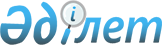 О внесении изменений и дополнений в постановление Правительства Республики Казахстан от 30 июня 2008 года № 651 "Об утверждении перечней стратегических объектов, переданных в уставный капитал и (или) находящихся в собственности национальных холдингов и (или) национальных компаний либо их аффилиированных лиц, а также иных юридических лиц с участием государства и стратегических объектов, находящихся в собственности юридических лиц, не аффилиированных с государством, а также физических лиц"Постановление Правительства Республики Казахстан от 22 августа 2017 года № 495.
      Правительство Республики Казахстан ПОСТАНОВЛЯЕТ:
      1. Внести в постановление Правительства Республики Казахстан от 30 июня 2008 года № 651 "Об утверждении перечней стратегических объектов, переданных в уставный капитал и (или) находящихся в собственности национальных холдингов и (или) национальных компаний либо их аффилиированных лиц, а также иных юридических лиц с участием государства и стратегических объектов, находящихся в собственности юридических лиц, не аффилиированных с государством, а также физических лиц" (САПП Республики Казахстан, 2008 г., № 31, ст. 330) следующие изменения и дополнения:
      1) в перечне стратегических объектов, переданных в уставный капитал и (или) находящихся в собственности национальных холдингов и (или) национальных компаний либо их аффилированных лиц, а также иных юридических лиц с участием государства, утвержденном указанным постановлением:
      в разделе "Пакеты акций (доли участия, паи) в юридических лицах, в собственности которых находятся стратегические объекты":
      строку, порядковый номер 7, исключить;
      строку, порядковый номер 12, исключить;
      дополнить строкой, порядковый номер 78, следующего содержания:
       "
      ";
      2) в перечне стратегических объектов, находящихся в собственности юридических лиц, не аффилиированных с государством, а также физических лиц, утвержденном указанным постановлением:
      в разделе "Пакеты акций (доли участия, паи) в юридических лицах, в собственности которых находятся стратегические объекты":
      строку, порядковый номер 15, исключить;
      строку, порядковый номер 20, исключить;
      дополнить строкой, порядковый номер 36, следующего содержания:
      "
      ".
      2. Настоящее постановление вводится в действие со дня его подписания.
					© 2012. РГП на ПХВ «Институт законодательства и правовой информации Республики Казахстан» Министерства юстиции Республики Казахстан
				
78.
51% доли участия ТОО "Совместное предприятие "Буденовское"
36.
49% доли участия ТОО "Совместное предприятие "Буденовское"
      Премьер-Министр 
Республики Казахстан 

Б. Сагинтаев
